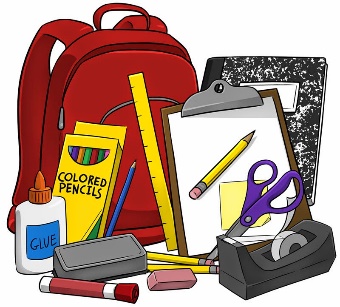 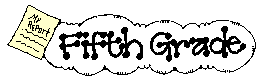 1 Backpack 1 Ruler with inch and centimeter markings1 set of ear buds or headphones for iPad/computer2 boxes #2 pencils 1 packages of glue sticks & 1 liquid- multi colors10- 2 pocket folders (plain—not patterned) 3 pink pearl erasers2 box of colored pencils (24 or more)1 package pencil top erasers3 1-2 inch 3 -ring binders 1 1-inch binder5 composition notebooks2 packages of dry erase markers2 large boxes of facial tissue1 box of Band-Aids3 large containers of Clorox disinfecting wipes1 package of index cards (3X5)1 package of wide-ruled notebook paper1 Scissor2 yellow highlighters1 English Dictionary1 Spanish-English Dictionary (prefer Vox Compact)Ziploc bags (girls: sandwich size) (boys: gallon size) USB Flash DriveBook: 501 Spanish verbsPS: Please do not label items, we share many of the supplies.Whole School1	Refill size bottle of hand sanitizer1	Refill size bottle of hand soap5	ream of copy paper3 	Rolls of paper towels 3 	Rolls of Toilet paper